Sciences numériques & technologie (SNT) & Education aux médias et à l’information (EMI)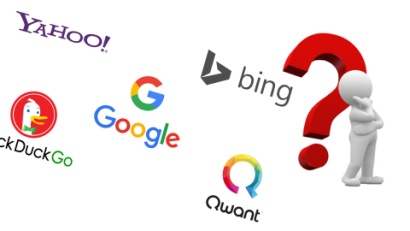 Chapitre Le Web : comprendre un moteur de recherche & données personnellesComprendre le fonctionnement et l’offre plurielle d’un moteur de recherche Exercer son esprit critique concernant Google NOM 					PRENOM 				CLASSEMes représentations : à votre avis …Surlignez au fluo jaune votre choix.Ce sont de réelles personnes humaines qui répondent lorsqu’on fait des recherches avec un moteur de recherche ? Vrai - FauxPour être sûr d’apparaître dans les premiers résultats du moteur de recherche, il faut acheter des mots-clés ? Vrai - FauxLes résultats des moteurs de recherche sont classés selon la popularité des sites web ? Vrai - FauxActivité 1 : Fonctionnement d’un moteur de recherche A. Les différents webCompléter le schéma avec ces 6 mots : World Wide Web – Surface web - Internet – Darknet – Deepweb – Darkweb 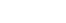 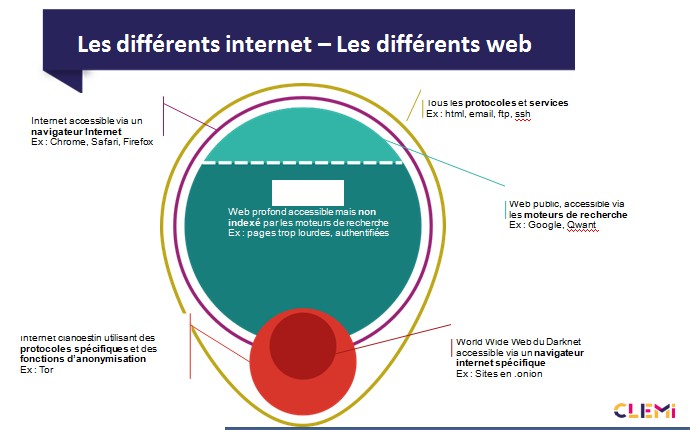 B. Identifiez entre 6 et 10 mots clés à l’aide des documents ressources (Vidéo + Infographie + Sites internet) et des liens suivants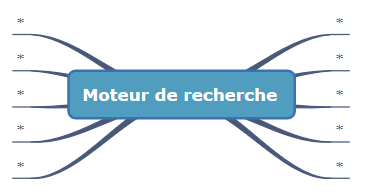 https://www.youtube.com/watch?time_continue=46&v=pMywV9ZLS4M Activité 2 : Explorer  différents moteurs de rechercheQuel moteur de recherche utilisez-vous ? Savez-vous pourquoi vous avez choisi celui là ? Quelles seraient les raisons ? Surlignez au fluo jaune vos choix, plusieurs possibilités possibles.Comme mes amisComme ma familleIl était affiché par défaut dans mon navigateurJe ne me suis jamais posé(e) la question Par choixPour les outils qui vont avecAutre : Quel autre moteur de recherche connaissez-vous ?Définissez «navigateur » et « moteur de recherche ». Quelles sont les différences ?Activité 3 : Tester et comparer les moteurs de rechercheVisionnez le spot publicitaire de Qwant et notez ce que vous en avez retenu concernant sa politique de protection des données https://www.youtube.com/watch?v=Evahh1PXJIg Activité 4 : Nos vies en Google Saurez-vous nommer tous ces outils ? 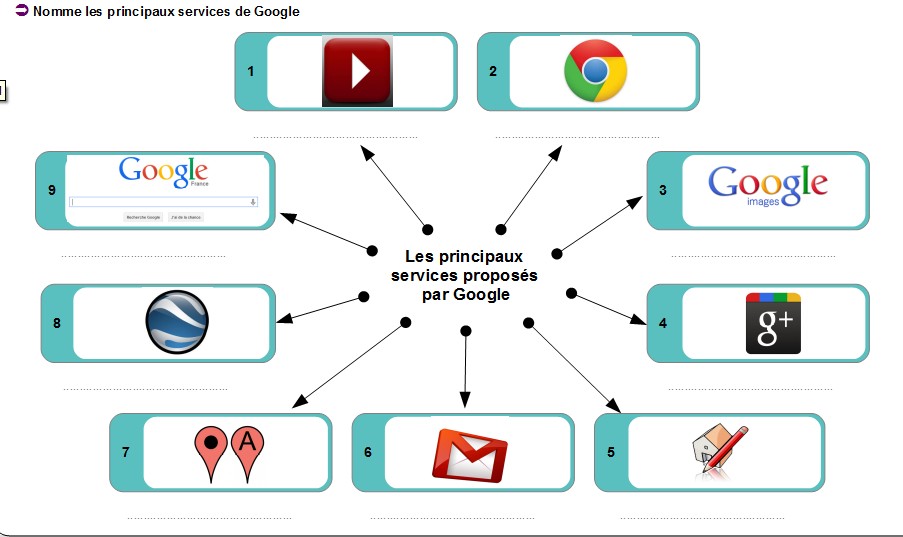 PROLONGEMENT : Les bulles informationnelles et la publicité ciblée Vidéo à visionner :  https://education.francetv.fr/matiere/actualite/premiere/video/comment-les-algorithmes-nous-enferment Pourquoi Google propose-t-il de la publicité ?Quelles données sont utilisées par Google ? Dans quels buts ? Quels facteurs déterminent les annonces publicitaires proposées sur une page de résultat ? Faites-vous une différence entre annonces publicitaires et bulles informationnelles ? Perrine CHAMBAUD,Professeur Documentaliste Novembre 2019